Инвестиционное предложение (земельный участок №7) Investment proposal (land plot № 7) 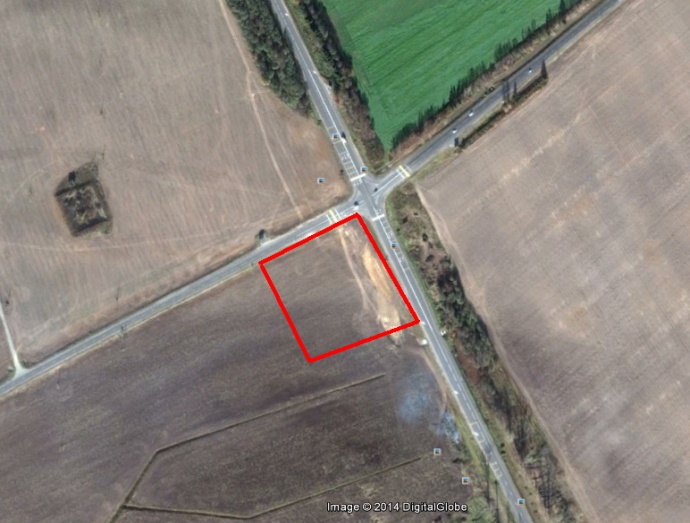 1. Общая информация 1. Общая информация 1. Общая информация 1. Общая информация 1. Общая информация 1. Общая информация 1. Общая информация 1. Общая информация 1. Общая информация 1. Общая информация Наименование Наименование Для строительства автозаправочной станцииДля строительства автозаправочной станцииДля строительства автозаправочной станцииДля строительства автозаправочной станцииДля строительства автозаправочной станцииДля строительства автозаправочной станцииДля строительства автозаправочной станцииДля строительства автозаправочной станцииОбщая площадь (м2)Общая площадь (м2)50005000500050005000500050005000МестоположениеОбластьГомельскаяГомельскаяГомельскаяГомельскаяГомельскаяГомельскаяГомельскаяГомельскаяМестоположениеРайонБуда-КошелевскийБуда-КошелевскийБуда-КошелевскийБуда-КошелевскийБуда-КошелевскийБуда-КошелевскийБуда-КошелевскийБуда-КошелевскийМестоположениеДеревняЗаболотьеЗаболотьеЗаболотьеЗаболотьеЗаболотьеЗаболотьеЗаболотьеЗаболотьеМестоположениеАдрес- - - - - - - - СобственностьНаименование собственникаСобственностьНаименование собственника☐ частная☐ частная☐ частная☐ частная☐ частная☐ частнаягосударственная государственная СобственностьНаименование собственникаСобственностьНаименование собственникаБуда-Кошелевский районный исполнительный комитетБуда-Кошелевский районный исполнительный комитетБуда-Кошелевский районный исполнительный комитетБуда-Кошелевский районный исполнительный комитетБуда-Кошелевский районный исполнительный комитетБуда-Кошелевский районный исполнительный комитетБуда-Кошелевский районный исполнительный комитетБуда-Кошелевский районный исполнительный комитетВозможные направления использованияВозможные направления использования☐промышленность    ☐  торговля     ☐ смешанная☐ логистика  ☐  сервис  * иная            (указать)☐промышленность    ☐  торговля     ☐ смешанная☐ логистика  ☐  сервис  * иная            (указать)☐промышленность    ☐  торговля     ☐ смешанная☐ логистика  ☐  сервис  * иная            (указать)☐промышленность    ☐  торговля     ☐ смешанная☐ логистика  ☐  сервис  * иная            (указать)☐промышленность    ☐  торговля     ☐ смешанная☐ логистика  ☐  сервис  * иная            (указать)☐промышленность    ☐  торговля     ☐ смешанная☐ логистика  ☐  сервис  * иная            (указать)☐промышленность    ☐  торговля     ☐ смешанная☐ логистика  ☐  сервис  * иная            (указать)☐промышленность    ☐  торговля     ☐ смешанная☐ логистика  ☐  сервис  * иная            (указать)Способы предоставления участкаСпособы предоставления участкаарендаарендааренда☐ пользование☐ пользование☐ пользование☐ пользование☐ продажаСтоимость (кадастровая)  (долл. США за м2)Стоимость (кадастровая)  (долл. США за м2)1 800 доллара США (0,36 доллара США за 1 кв. м.)1 800 доллара США (0,36 доллара США за 1 кв. м.)1 800 доллара США (0,36 доллара США за 1 кв. м.)1 800 доллара США (0,36 доллара США за 1 кв. м.)1 800 доллара США (0,36 доллара США за 1 кв. м.)1 800 доллара США (0,36 доллара США за 1 кв. м.)1 800 доллара США (0,36 доллара США за 1 кв. м.)1 800 доллара США (0,36 доллара США за 1 кв. м.)Обременение участка/ строенияОбременение участка/ строенияОграничения (обременения) в использовании земельного участка отсутствуют Ограничения (обременения) в использовании земельного участка отсутствуют Ограничения (обременения) в использовании земельного участка отсутствуют Ограничения (обременения) в использовании земельного участка отсутствуют Ограничения (обременения) в использовании земельного участка отсутствуют Ограничения (обременения) в использовании земельного участка отсутствуют Ограничения (обременения) в использовании земельного участка отсутствуют Ограничения (обременения) в использовании земельного участка отсутствуют 2. Транспортное сообщение2. Транспортное сообщение2. Транспортное сообщение2. Транспортное сообщение2. Транспортное сообщение2. Транспортное сообщение2. Транспортное сообщение2. Транспортное сообщение2. Транспортное сообщение2. Транспортное сообщениеРасстояние от объектаРасстояние от объектаРасстояние от объектаНаименованиеНаименованиеНаименованиеНаименованиеАвтомагистральАвтомагистральАвтомагистральпримыкаетпримыкаетпримыкаетМ8/E95 пересечение Р 38М8/E95 пересечение Р 38М8/E95 пересечение Р 38М8/E95 пересечение Р 38Дороги республиканского значенияДороги республиканского значенияДороги республиканского значенияP 38P 38P 38----АэропортАэропортАэропорт-------Железная дорогаЖелезная дорогаЖелезная дорога-------Наличие подъездных путейНаличие подъездных путейНаличие подъездных путейПримыкает к дорогеПримыкает к дорогеПримыкает к дорогеПримыкает к дорогеПримыкает к дорогеПримыкает к дорогеПримыкает к дорогеИноеИноеИное3. Инфраструктура3. Инфраструктура3. Инфраструктура3. Инфраструктура3. Инфраструктура3. Инфраструктура3. Инфраструктура3. Инфраструктура3. Инфраструктура3. ИнфраструктураРасстояние от объектаРасстояние от объектаРасстояние от объектаОписание (мощность, объем и т.д.)Описание (мощность, объем и т.д.)Описание (мощность, объем и т.д.)Описание (мощность, объем и т.д.)Электроснабжение (м)Электроснабжение (м)Электроснабжение (м)505050Отопление (теплов. сети) (м)Отопление (теплов. сети) (м)Отопление (теплов. сети) (м)---Питьевая вода (м)Питьевая вода (м)Питьевая вода (м)---С условием строительства артезианской скважиныС условием строительства артезианской скважиныС условием строительства артезианской скважиныС условием строительства артезианской скважиныТехническая вода (м)Техническая вода (м)Техническая вода (м)---С условием строительства артезианской скважиныС условием строительства артезианской скважиныС условием строительства артезианской скважиныС условием строительства артезианской скважиныСнабжение горячей водой(м)Снабжение горячей водой(м)Снабжение горячей водой(м)----Скважины (м)Скважины (м)Скважины (м)---Канализация (м)Канализация (м)Канализация (м)---Газоснабжение (м)Газоснабжение (м)Газоснабжение (м)---Иное (в т.ч. прилегающая инфраструктура: промышленные предприятия, сырьевая база)Иное (в т.ч. прилегающая инфраструктура: промышленные предприятия, сырьевая база)Иное (в т.ч. прилегающая инфраструктура: промышленные предприятия, сырьевая база)4. Контактная информация4. Контактная информация4. Контактная информация4. Контактная информация4. Контактная информация4. Контактная информация4. Контактная информация4. Контактная информация4. Контактная информация4. Контактная информацияКонтактное лицо (должность)Контактное лицо (должность)Контактное лицо (должность)Контактное лицо (должность)Начальник землеустроительной службы райисполкома Петруша А.А.Начальник землеустроительной службы райисполкома Петруша А.А.Начальник землеустроительной службы райисполкома Петруша А.А.Начальник землеустроительной службы райисполкома Петруша А.А.Начальник землеустроительной службы райисполкома Петруша А.А.Начальник землеустроительной службы райисполкома Петруша А.А.ТелефонТелефонТелефонТелефон802336250748023362507480233625074802336250748023362507480233625074ФаксФаксФаксФакс802336211208023362112080233621120802336211208023362112080233621120Электронный адресЭлектронный адресЭлектронный адресЭлектронный адресbudazem@mail.rubudazem@mail.rubudazem@mail.rubudazem@mail.rubudazem@mail.rubudazem@mail.ru1. General information 1. General information 1. General information 1. General information 1. General information 1. General information 1. General information 1. General information Name Name land plotland plotland plotland plotland plotland plotTotal area (m2)Total area (m2)180001800018000180001800018000LocationRegionLocationDistrictBUDA-KOSHELEVOBUDA-KOSHELEVOBUDA-KOSHELEVOBUDA-KOSHELEVOBUDA-KOSHELEVOBUDA-KOSHELEVOLocationVillageZabolotieZabolotieZabolotieZabolotieZabolotieZabolotieLocationAddress------Land ownershipOwner’s nameLand ownershipOwner’s name☐ state☐ stateLand ownershipOwner’s nameLand ownershipOwner’s namePurpose of usePurpose of use For construction of gas station For construction of gas station For construction of gas stationMeans of useMeans of useleaseleaseleaseleaseleaseleaseCost (cadastral)  (per ) as of January 1, 2013 (BYR,USD)Cost (cadastral)  (per ) as of January 1, 2013 (BYR,USD)US $ 0.36US $ 0.36US $ 0.36US $ 0.36US $ 0.36US $ 0.36Buildings on siteBuildings on site------2. Transport connection2. Transport connection2. Transport connection2. Transport connection2. Transport connection2. Transport connection2. Transport connection2. Transport connectionDistance from site (km)Distance from site (km)NameNameNameNameHighwayHighwayМ8/E95 crossing Р 38М8/E95 crossing Р 38М8/E95 crossing Р 38М8/E95 crossing Р 38Main republican roadsMain republican roads               P 38               P 38----AirportAirport--                               -                               -                               -                               -RailwayRailway--                               -                               -                               -                               -Access roads Access roads asphalt roadasphalt roadasphalt roadasphalt roadasphalt roadasphalt roadOtherOther3. Infrastructure3. Infrastructure3. Infrastructure3. Infrastructure3. Infrastructure3. Infrastructure3. Infrastructure3. InfrastructureDistance from site (km)Distance from site (km)Description (power, volume, etc.)Description (power, volume, etc.)Description (power, volume, etc.)Description (power, volume, etc.)ElectricityElectricity0,50,5Heating systemHeating system--Drinking waterDrinking water--With a condition of construction of an artesian wellWith a condition of construction of an artesian wellWith a condition of construction of an artesian wellWith a condition of construction of an artesian wellIndustrial waterIndustrial water--With a condition of construction of an artesian wellWith a condition of construction of an artesian wellWith a condition of construction of an artesian wellWith a condition of construction of an artesian wellHot water supplyHot water supply                 -                 -WellsWells                -                -SewerageSewerage--Gas supplyGas supply--Other (incl. adjoining infrastructure: industrial enterprises, raw material sources)Other (incl. adjoining infrastructure: industrial enterprises, raw material sources)4. Contact information4. Contact information4. Contact information4. Contact information4. Contact information4. Contact information4. Contact information4. Contact informationContact person (position)Contact person (position)Contact person (position)Chief of Land Management ServiceChief of Land Management ServiceChief of Land Management ServiceChief of Land Management ServiceChief of Land Management ServicePhonePhonePhone8023362507480233625074802336250748023362507480233625074FaxFaxFax8023362112080233621120802336211208023362112080233621120E-mailE-mailE-mailbudazem@mail.rubudazem@mail.rubudazem@mail.rubudazem@mail.rubudazem@mail.ru